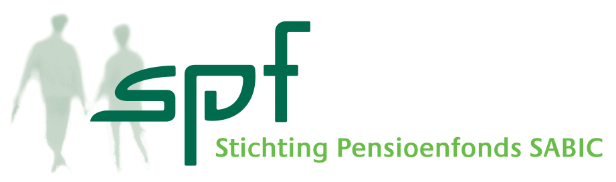 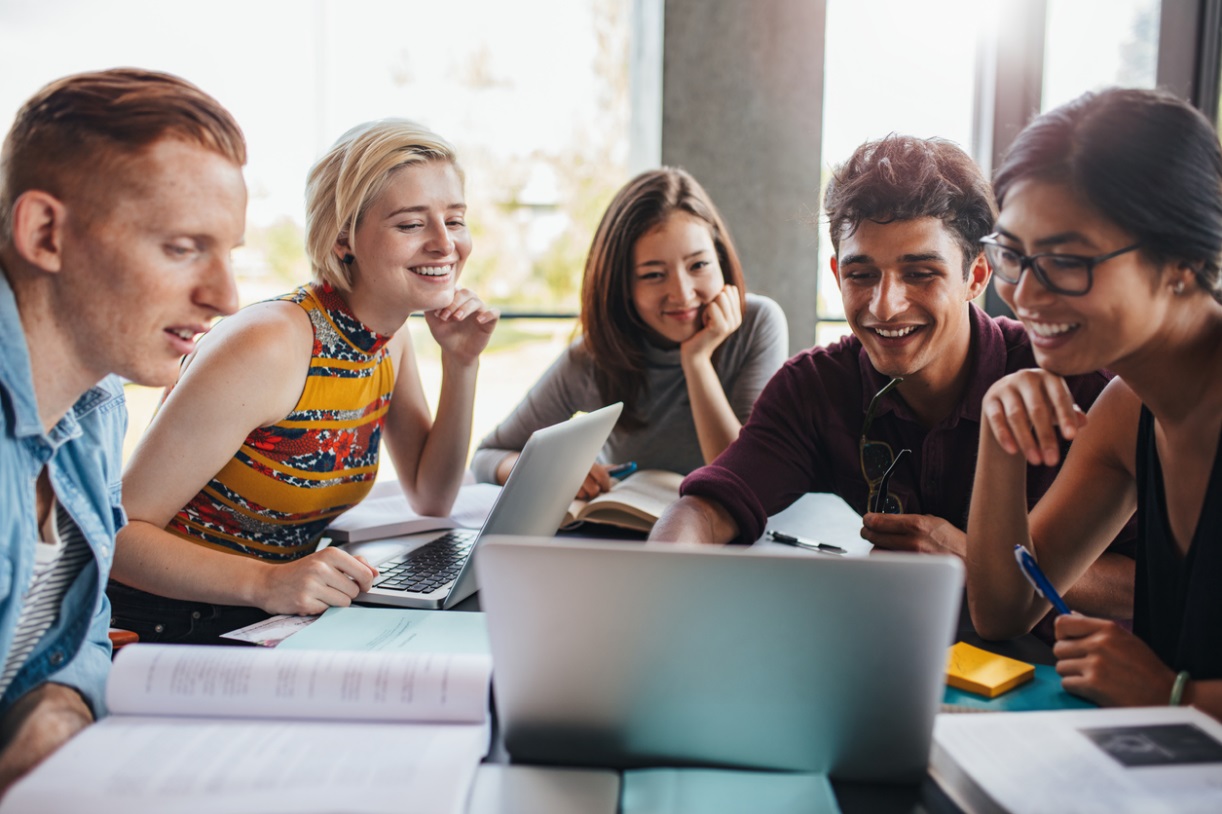 Organisation of SPFSPF Mission and VisionSPF administers SABIC’s pension scheme in the Netherlands. Within the chosen risk attitude, SPF strives for the best possible pension results for its members and ensures members are well informed and supported in their pension choices.Both the members and social partners of the SPF fund are confident in how the pension schemes are administered. The fund itself also remains close to its members and achieves the best possible pension results. SPF responds to social changes and informs its members proactively and clearly through various means of communication. Board 
The SPF board has ten mebers. The  
members are appointed by the board. Of these  ten members:  a.  four members are proposed by SABIC;  b.  two members are proposed by the (Central)  Works Council(s) of SABIC;  c.  two members are selected from and by the  pensioners;  d.  the SPF board is extended by two     external management professionals.In addition, the SPF board has an external, independent Chairman, who is appointed by the SPF board.What does the board do? The board must of course manage the fund. In  doing so it must always strike a fair balance  
between the interests of all of its stakeholders,  such as members, pensioners, deferred  
(members and) pensioners and the employer.  Management of the fund includes the   
following tasks:  drawing up and implementing the fund’s  
articles of association and pension  
regulations;ensuring that the accrued pension     
entitlements of the members are    
maintained; ensuring that accrued pensions are paid out  
to pensioners;  managing the risks associated with the  
fund’s activities;  determining how the fund’s assets will be  
invested and investing them;  determining how the fund should     
communicate with its members and  communicating with them. 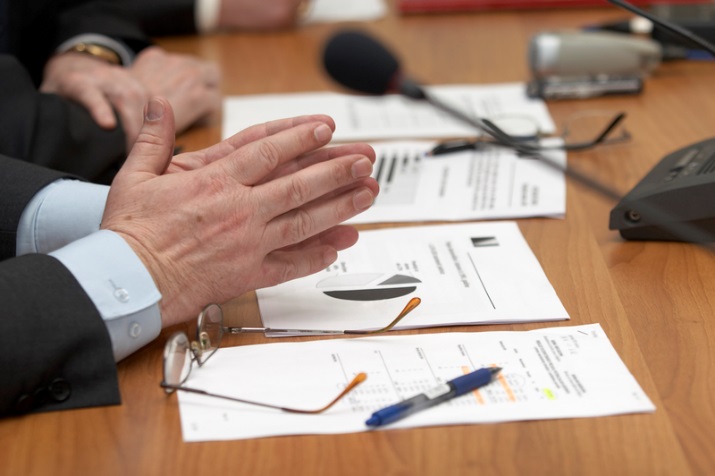 SPF’s Board members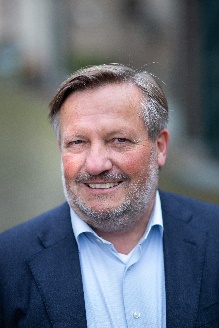 Arnout Korteweg(Chairman)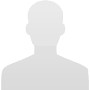 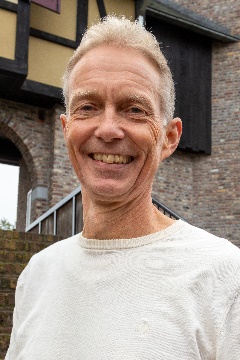 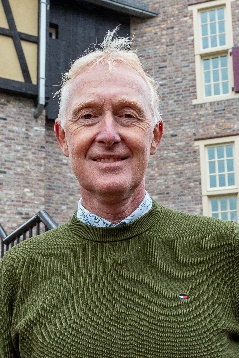 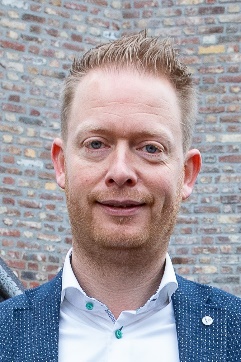 Jos van Gisbergen   Vacancy                John van Moorsel   Maurice Pelsers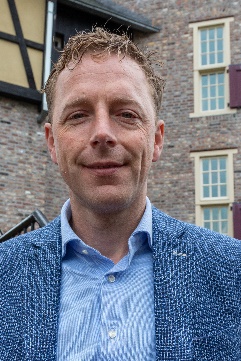 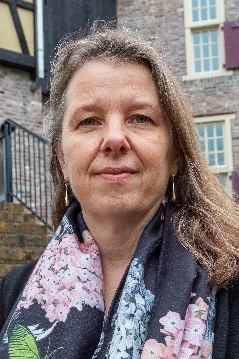 Rudger Schiewer     Giselle Verwoort  (Vice Chairman)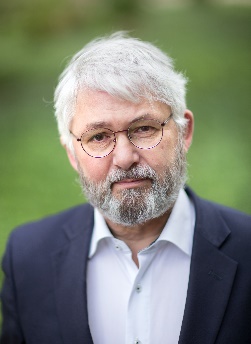 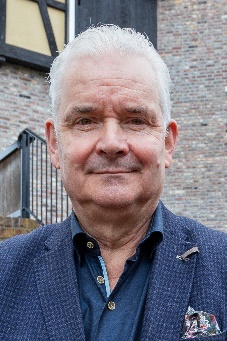 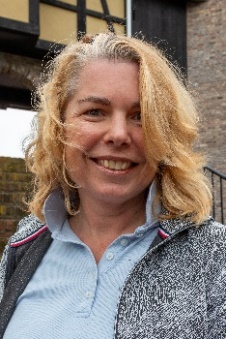 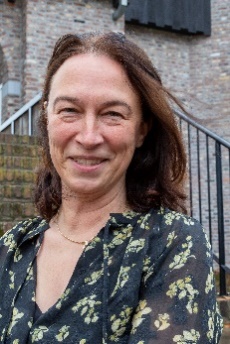 Arthur Smit               Math Peeters	     Angela Peters           Kim HaasbroekSupervisory BoardThe activities of the Board are monitored by the  Supervisory Board.  The Supervisory Board comprises three experts  who are independent of the pension fund. The  
members of the Supervisory Board are  
appointed by the Board following approval by  De Nederlandsche Bank (DNB).  What does the Supervisory Board do?  It monitors and supervises:policy;adequate risk management;well-balanced evaluation of interests.It provides advice and reports on findings to the Board.It jointly determines policy due to approval rights.It accounts for its actions to the Accountability Council (AC) and the employer.Who are the members of the Supervisory Board?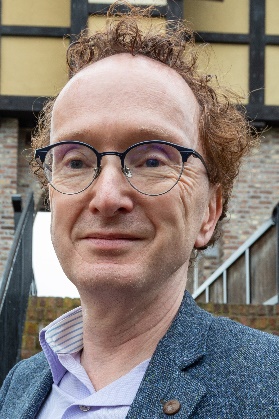 Stephan Linnenbank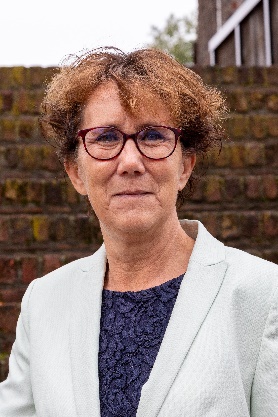 Willeke OngKees Scheepens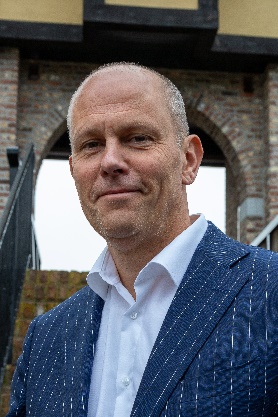 (Chairman)Accountability Council  The Accountability Council has six  members. Of these six members:a. 	two members are appointed by SABIC;b. 	two members are appointed by the participants;c. 	two members are selected from and by the pensioners.What does the AccountabilityCouncil do? The board must account to the Accountability  Council for its policy and the way it is   
conducted. The Accountability Council must  
deliver an opinion on this at the end of each  
year. A critical factor for the opinion is whether  or not the board has represented the interests of all stakeholders fairly.The Accountability Council also has the right to  make recommendations about amongst other  things:  the policy on remuneration;  the forms and establishment of internal  supervision;  the draft and amendment of an internal  complaints and disputes procedure;the draft and amendment of the  communication and information policy;  the transfer or take-over of liabilities by the  pension fund – in part or as a whole;  the liquidation, merger or split-up of the  pension fund;  the conclusion, amendment or termination  of an administrative contract;  the amendment of the pension fund’s legal form.Who are the members of the Accountability Council?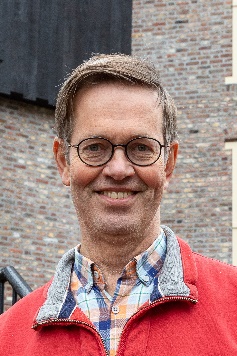 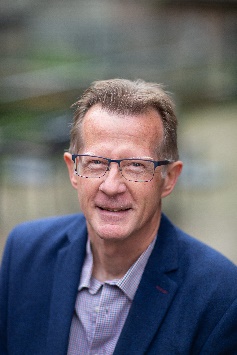 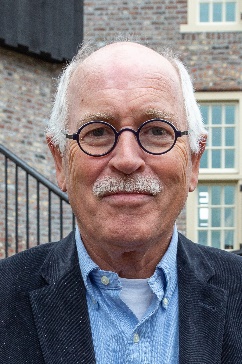 Rolf van Kouwen	Herman Polderman	Jan Hellings(Chairman)					(Vice Chairman)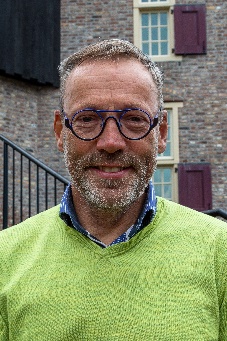 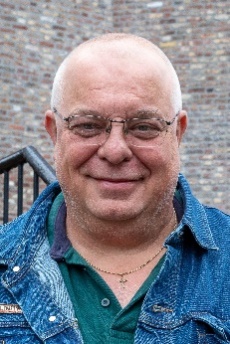 Toine Jansen		René Witjes		 Vacancy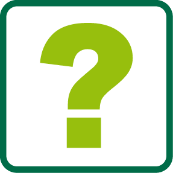 